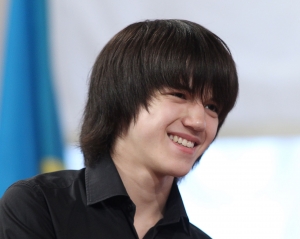 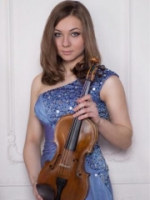 Тверская академическая областная филармония
Концерт «Посвящение Детской музыкальной школе искусств № 1 им.М.П.Мусоргского» 
Выступают бывшие ученики нашей школы Александр Кутузов и Маргарита Павлова.
В программе камерная и сольная инструментальная музыка /Вход по пригласительным/Наследники музыкальных традиций Тверского края.
Если каждый из нас сделает хотя бы одно доброе дело, мир станет совершеннее, а жизнь светлей и радостней. - Владимир Спиваков 30-е годы для Твери – это годы становления профессионального музыкального образования.  В 1932 году открывается детская музыкальная школа (ДМШ)-1, первым директором становится Николай Пименович Ишиев (1887-1978). В 1936 году начинает работать музыкальное училище, у истоков организации стояли Н.П.Ишиев и Николай Михайлович Сидельников (1891-1960). В начале 20-х годов Н.М.Сидельников создает в Твери симфонический оркестр и хор, проводит общедоступные концерты, рабочих клубах, театрах и горсадах. Это выдающиеся музыканты, педагоги и общественные деятели  огромной энергии и работоспособности, настоящие энтузиасты в развитии музыкальной культуры.  Благодаря их организаторским способностям, тверские музыканты добились  известности в музыкальных кругах России. Девизом первого состава педагогического коллектива Тверского музыкального училища было – «Неустанное стремление к совершенству, бескомпромиссное отношение к работе».Надеюсь, что все со мной согласятся, что культура живет преемственностью  традиций. И к великой радости, я осознала это после посещения общедоступного концерта выпускников Тверской музыкальной школы №1 им. М.П.Мусоргского - Маргариты Павловой и Александра Кутузова. Нас, педагогов Конаковской школы искусств, пригласил отец Саши. Заранее организовав автобус, большой группой мы с радостью приехали в любимую филармонию. С творчеством Александра Конаковская публика знакома много лет. Концерты учеников – это великая воспитательная сила, хотя и достаточно хлопотная, где необходима поддержка родителей учеников. Алла Марковна Кириллова, Заслуженный работник культуры РФ, как никто другой знает и неумолимо использует это в своей педагогической практике. Саша «с молодых ногтей» познал нашу «Эстонию»  и практически все свои новые конкурсные программы с любовью обыгрывал на ней. Исполнение Саши нравилось многим, на его концерты собирался зал до отказа. Игра его всегда была необыкновенно яркой, выразительной и эмоциональной. Казалось, что для него не существовало технических трудностей даже в самых виртуозных местах. Для лучшего объяснения подошли бы слова из интервью Теодора Курентзиса – «Музыка - всеобщая человеческая речь. Ноты - это не черные точки на нотном стане. Это закодированные человеческие эмоции".  Наверное, поэтому не зря  16-летнему российскому пианисту Александру Кутузову, который стал победителем Международного юношеского конкурса имени Петра Ильича Чайковского, на гала-концерте в Монтрё (Швейцария), где он исполнил сложнейший концерт № 2 для фортепиано с оркестром Сергея Прокофьева, публика вызывала музыканта на «бис» 6 раз!!! 
А на торжественной церемонии закрытия конкурса юных пианистов «Astana Piano Passion», обладателем Гран - при которого стал Александр, аким Астаны Имангали Тасмагамбетов сказал – «В мире нет альтернативы упорному труду. Упорный труд ведет к мастерству, а упорство и талант ведут к славе». Концерты по Тверской губернии Александр давал тоже общедоступные, как говорили в 20-40годы. Любовь к своему делу наделяет людей талантом. Мы от души желаем Александру любить музыку и совершенствовать свой талант!В концерте принимала участие скрипачка Маргарита Павлова, выпускница талантливого педагога и музыканта – Елены Анатольевны Муравьевой, которая параллельно с педагогической деятельностью часто концертирует. Невозможно воспитать трудолюбивого ученика без истинной любви к музыке, к своему инструменту, к искусству. Начала Маргарита обучаться игре на  скрипке с пяти лет. Сейчас она  студенткой 4-го курса Московской консерватории им.П.И. Чайковского. Она является обладательницей Гран-при и  лауреатом многих международных конкурсов и  фестивалей. Маргарита Павлова стала участником V Международного конкурса скрипачей имени Леопольда Ауэра, который завершился в  Санкт-Петербурге. Всего в  конкурсе приняли участие более 60-ти музыкантов из  9-ти стран мира. Конкурс скрипачей имени Ауэра состоялся в  Петербурге в  1911 году. В  2014 году идея этого конкурса была возрождена, теперь он  проходит ежегодно. На концерте исполнение Маргариты было эмоциональным и чувственным, она делилась своим ощущением счастья дарить людям радость! Ее скрипка постоянно развивало воображение слушателя, унося его из собственного круга своего «я», передавая сильные эмоции и чувства.Два уже состоявшихся музыканта – Маргарита и Александр преподнесли своей родной школе то, что когда – то вершили великие подвижники Тверской земли - Н.П.Ишиев и Н.М.Сидельников – любовь к музыке! Уезжая домой, в автобусе, наши педагоги бурно и радостно делились впечатлениями о концерте, о благодарной публике и выпускниках, которые позволили щедро наградить всех своим бескорыстным творчеством и неустанным стремлением к совершенству!Наш знаменитый маэстро, воспитавший великое множество талантливых музыкантов завершает мои мысли по поводу происходившего события в Тверской филармонии 8 мая 2018года – «Я давно живу с ощущением, что мы должны внимательно смотреть на наших детей, должны слышать их и прислушиваться к ним, потому что они чисты. Чисты их помыслы, в их сердцах нет ненависти. Мы должны вернуться к истокам. Если все мы являемся образом и подобием Творца, то образ этот мы, взрослые, немилосердно унизили, затоптали. Сейчас нам необходимо выбираться из сложившейся ситуации. Великий помощник в этом трудном деле - Искусство с его вечными ценностями, переходящими из века в век, от поколения к поколению, от человека к человеку. И помогут нам наши чудесные, талантливые дети». - Владимир Спиваков.
Людмила Воробьева, преподаватель Конаковской школы искусств.